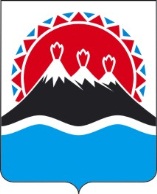 г. Петропавловск-Камчатский                                                   «24» марта 2020 года В соответствии с постановлением Губернатора Камчатского края             от 23.01.2020 № 10 «О признании утратившими силу отдельных постановлений Губернатора Камчатского края», постановлением Губернатора Камчатского края от 19.03.2020 № 38 «Об отдельных дополнительных выплатах лицам, замещающим государственные должности Камчатского края, и государственным гражданским служащим Камчатского края в исполнительных органах государственной власти Камчатского края»   ПРИКАЗЫВАЮ:	1. Признать утратившими силу:1.1. приказ Минэкономразвития Камчатского края от 08.02.2013 № 13 «Об утверждении положений о порядке выплаты отдельных выплат государственным гражданским служащим Минэкономразвития Камчатского края»;1.2. приказ Минэкономразвития Камчатского края от 16.12.2013 № 274-к «О внесении изменений в приказ Минэкономразвития Камчатского края от 08.02.2013 № 13-п «Об утверждении положений о порядке выплаты отдельных выплат государственным гражданским служащим Минэкономразвития Камчатского края»;1.3. приказ Минэкономразвития Камчатского края от 29.07.2015 № 444-п «О внесении изменений в приказ Минэкономразвития Камчатского края от 08.02.2013 №13 «Об утверждении положений о порядке выплаты отдельных дополнительных выплат государственным гражданским служащим Минэкономразвития Камчатского края».2. Настоящий приказ вступает в силу через 10 дней после дня его официального опубликования.Министр                                                                                              Д.А. Коростелев СОГЛАСОВАНО: Заместитель Министра 							       Ю.С. МорозоваИсп. Осипов Евгений Павлович, 43-00-36МИНИСТЕРСТВО ЭКОНОМИЧЕСКОГО РАЗВИТИЯИ ТОРГОВЛИ КАМЧАТСКОГО КРАЯПРИКАЗ № 37-пО признании утратившими силу отдельных приказов Минэкономразвития Камчатского края 